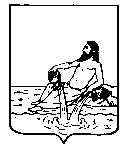 ВЕЛИКОУСТЮГСКАЯ ДУМАВЕЛИКОУСТЮГСКОГО МУНИЦИПАЛЬНОГО ОКРУГАР Е Ш Е Н И Е   от       17.10.2023          №    117                  ___________________________________________________________________________                   ______________________г. Великий Устюг О внесении изменения в решение Великоустюгской Думы Велико-устюгского муниципального округа от 02.10.2023 № 116 «О дополнительной мере социальной поддержки в виде предоставления единовременной денежной выплатыВ соответствии с абзацем 2 части 5 статьи 20 Федерального закона от  06.10.2003 № 131-ФЗ  «Об общих принципах организации местного самоуправления в Российской Федерации»,  статьями 25 и 28 Устава Великоустюгского муниципального округа Вологодской области,Великоустюгская Дума решила:	1. Внести в решение Великоустюгской Думы Великоустюгского муниципального округа Вологодской области от 02.10.2023 № 116 «О дополнительной мере социальной поддержки в виде предоставления единовременной денежной выплаты»  (далее – решение) следующее изменение:	в пункте 1 решения исключить слова «в лице начальника пункта отбора по контракту Вологодской области», «за исключением осужденных из мест лишения свободы, заключивших контракт о прохождении военной службы в Вооруженных Силах Российской Федерации».2. Настоящее решение вступает в силу после официального опубликования и распространяется на правоотношения, возникшие с 01 октября 2023  года.Председатель Великоустюгской Думы_______________С.А. КапустинГлава Великоустюгского муниципального округа Вологодской области _______________А.В. Кузьмин     